																  						       Ujazd  dnia 21.09.2018 r.Zapytanie ofertowe II(rozeznanie rynku)Miejsce publikacji ogłoszenia o zamówieniu:Na stronie internetowej   http://opsujazd.pl w dniu: 21.09.2018 r. Wartość zamówienia jest niższa niż kwota określona w art. 4 pkt. 8 ustawy Pzp.Nazwa zamówienia: Zakup profesjonalnych gier integracyjnych, w ramach projektu pn. "Bliżej rodziny i dziecka- wsparcie rodzin przeżywających problemy opiekuńczo- wychowawcze oraz wsparcie pieczy zastępczej- II edycja” w ramach Regionalnego Programu Operacyjnego Województwa Opolskiego na lata 2014-2020 Oś priorytetowa VIII Integracja Społeczna, współfinansowanego z Europejskiego Funduszu Społecznego, Nazwa i adres ZamawiającegoGmina Ujazd – Ośrodek Pomocy Społecznej w Ujeździeul. Sławięcicka 19 47-143 UJAZDNIP: 7561878270, REGON: 53141329mail: umig@ujazd.pl  tel.: +48 77 40 48 75Adres do korespondencji na potrzeby przedmiotowego postępowania:Ośrodek Pomocy Społecznej ul. Sławięcicka 19, 47-143 Ujazdlub na adres:  biuro@opsujazd.pl , tel. 774637047, 516388110Szczegółowy opis przedmiotu zamówienia:Nazwa zamówienia: Zakup profesjonalnych gier integracyjnych, w ramach projektu pn. "Bliżej rodziny i dziecka- wsparcie rodzin przeżywających problemy opiekuńczo- wychowawcze oraz wsparcie pieczy zastępczej- II edycja”.Uwaga! Zdjęcia mają charakter jedynie poglądowy. Zamawiający wymaga zaoferowania gier o standardzie nie gorszym od opisanego asortymentu 
i o cechach równoważnych lub wyższych w opisie jak wyżej. Podane w dokumentacji nazwy (znaki towarowe), mają charakter przykładowy, a ich wskazanie, ze względu na charakter inwestycji ma na celu określenie oczekiwanego standardu, przy czym Zamawiający dopuszcza składanie „ofert równoważnych”. Przez „ofertę równoważną” należy rozumieć taką, która przedstawia opis przedmiotu zamówienia o takich samych lub lepszych parametrach technicznych, jakościowych, funkcjonalnych spełniających minimalne parametry określone przez Zamawiającego, lecz oznaczoną innym znakiem towarowym lub pochodzeniem.Zamawiający nie dopuści do stosowania materiałów i innych elementów o parametrach gorszych niż te, które zakłada dokumentacja techniczna, co Wykonawca powinien założyć w wycenie ofertyWarunki udziału w postępowaniu: o udzielenie zamówienia mogą ubiegać się wykonawcy:posiadający wiedzę i doświadczenie w zakresie sprzedaży  gier rekreacyjnych;posiadający trwałe i stabilne produkty, z możliwością wykorzystania ich w świetlicach wiejskich;Kryteria oceny oferty: Cena – waga max. 100/100 pkt.Kryterium cena będzie obliczane wg wzoru:Cena najniższa oferowana bruttoIlość punktów	 =					x 100Cena badanej oferty bruttoZa najkorzystniejszą zostanie uznana oferta, która otrzyma najwyższą liczbę  punktów. Termin wykonania zamówienia: 14 dni od podpisania umowySposób przygotowania oferty oraz miejsce i termin składania ofert.Ofertę (wg załączonego wzoru) należy złożyć w formie pisemnej osobiście, emailem lub  pocztą na adres: Zamawiającego w nieprzekraczalnym terminie: do 8.10.2018 r. do godziny 14.00.Złożona oferta przez Wykonawcę stanowić będzie oświadczenie woli do wykonania przedmiotowego zamówienia na warunkach w niej zawartych.Zamawiający zastrzega sobie prawo do nie udzielania zamówienia publicznego w przypadku, gdy oferta/oferty będą przewyższać możliwości finansowe Zamawiającego. Zamawiający zastrzega sobie prawo prowadzenia negocjacji ceny z wykonawcą spełniającym wszystkie wymagania zapytania ofertowego, który złożył najkorzystniejszą ofertę cenową.W załączeniu:Wzór ofertyWzór umowyLpNazwa/modelIlość sztuk Opis produktuPrzykład asortymentu 1Stół bilardowy z nakładką do ping ponga/ blat na stół. 1Wielkość stołu: średnio 250/150Model: 8FTSpływowyPokrycie płyta MDFAkcesoria:Komplet bil 2 kije w zestawie1 kij do akcesoriówPodpórka bilardowa: krzyżak i mostekTrójkąt do ustawiania bilKreda Szczotka do czyszczenia sukna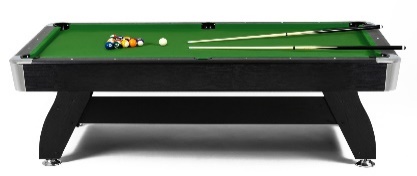 2Stół do piłkarzyków9Profesjonalne stabilne stoły do piłkarzyków Metalowe nogiSkręcany Średnia wielkość: 0,70x 1,50Piłeczki 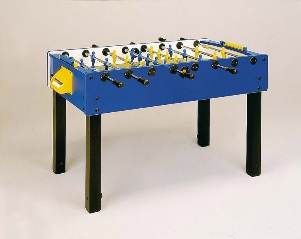 3Stół do cymbergaja3Profesjonalny stabilny stół do cymbergaja 7FTŚrednia wielkość: 1,20x 2,20 z wbudowanym napowietrzaniemwraz z akcesoriami (4 krążki, 2 odbijaki)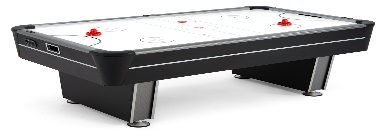 4Stół do tenisa stołowego4Stół do tenisa stołowegoskładany na kółkach o parametrach stołów firmy Kettler lub SponettaWymiary: 274 x 152,5 x 76 cmZ płytą aluminiową z możliwością gry na zewnątrz wraz z akcesoriami do gry (Siatka, 4 rakietki oraz ping pongi)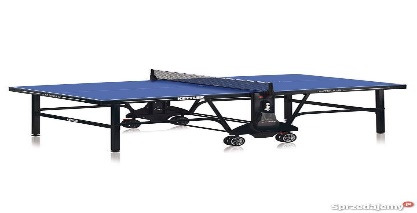 